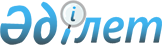 О реализации принципа равной представленности государств – членов Евразийского экономического союза применительно к должностным лицам департаментов Евразийской экономической комиссииРешение Совета Евразийской экономической комиссии от 01 октября 2020 года № 82.
      В соответствии с пунктом 2 статьи 9 Договора о Евразийском экономическом союзе от 29 мая 2014 года и в целях реализации принципа равной представленности государств – членов Евразийского экономического союза применительно к должностным лицам департаментов Евразийской экономической комиссии Совет Евразийской экономической комиссии решил:
      1. В случае возникновения у государства – члена Евразийского экономического союза (далее соответственно – государство-член, Союз) необходимости изменения распределения должностей должностных лиц департаментов Евразийской экономической комиссии (далее – Комиссия), по которым ранее между государствами-членами были достигнуты договоренности (далее – изменение распределения должностей), соответствующее государство-член направляет в Комиссию предложение по изменению распределения должностей с учетом принципа равной представленности государств-членов (далее – инициативное предложение).
      2. Комиссия в течение 5 рабочих дней со дня получения инициативного предложения проводит работу по определению соответствия инициативного предложения положениям Договора о Евразийском экономическом союзе от 29 мая 2014 года, актов органов Союза и направляет государствам-членам инициативное предложение с результатами проведенной работы.
      3. Государства-члены в течение 30 календарных дней со дня направления информации, указанной в пункте 2 настоящего Решения, представляют в Комиссию информацию о позиции по инициативному предложению.
      4. Коллегия Комиссии, в соответствии с установленным порядком, рассматривает инициативное предложение с учетом указанных в пункте 3 настоящего Решения позиций и в соответствии с Регламентом работы Евразийской экономической комиссии, утвержденным Решением Высшего Евразийского экономического совета от 23 декабря 2014 г. № 98, вносит предложение о включении вопроса в повестку дня заседания Совета Комиссии для принятия окончательного решения.
      5. Настоящее Решение вступает в силу по истечении 30 календарных дней с даты его официального опубликования.
					© 2012. РГП на ПХВ «Институт законодательства и правовой информации Республики Казахстан» Министерства юстиции Республики Казахстан
				
      Члены Совета Евразийской экономической комиссии:

От Республики
Армения
От Республики
Беларусь
От Республики
Казахстан
От Кыргызской
Республики
От Российской
Федерации
М. Григорян
И. Петришенко
А. Смаилов
Э. Асрандиев
А. Оверчук